        INTERNATIONAL ACADEMIC COMPETITIONS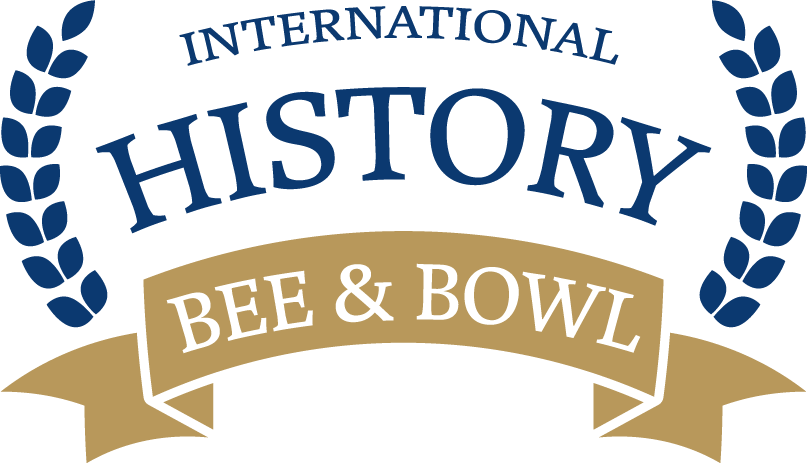 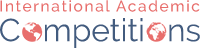                   PO BOX 875 . TENAFLY, NEW JERSEY 07670REGISTRATION FORM (One per Team)Email form to sherry@blueprint.cn.com or via wechat yushiqiansherryRegistration Fees History Bowl (includes History Bee fees)Team of 1 Player: 600 CNYTeam of 2 Players: 1200 CNYTeam of 3 or 4 Players: 1800 CNYHistory Bee ONLY200 CNY per playerSchool _________________________ City _________________________Team Members:Name (First & Last)  ___________________ Birthday (Month/Year)__________Email ____________________________________ History Bee (Y/N) ______Name (First & Last)  ___________________ Birthday (Month/Year)_________Email ____________________________________ History Bee (Y/N) ______Name (First & Last)  ___________________ Birthday (Month/Year)_________Email ____________________________________ History Bee (Y/N) ______Name (First & Last)  ___________________ Birthday (Month/Year)_________Email ____________________________________ History Bee (Y/N) ______Method of Payment:  _____Wechat      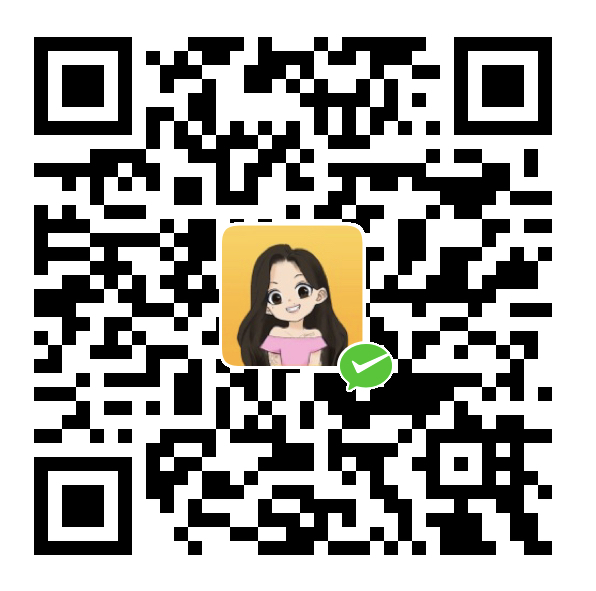 Method of Payment:  _____ Alipay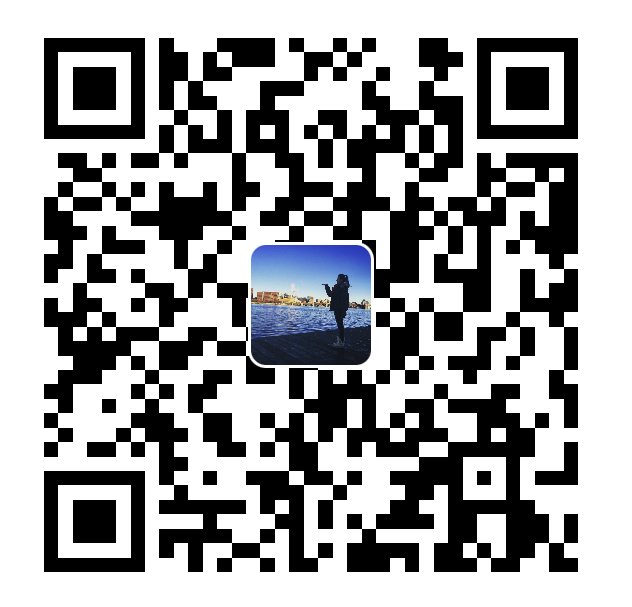 Method of Payment:  _____ Flwyire (International Credit Card)